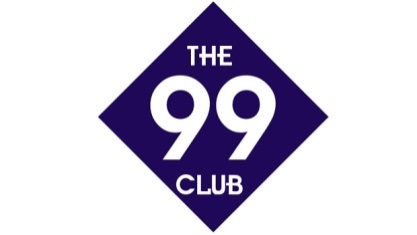 Name:___________________ 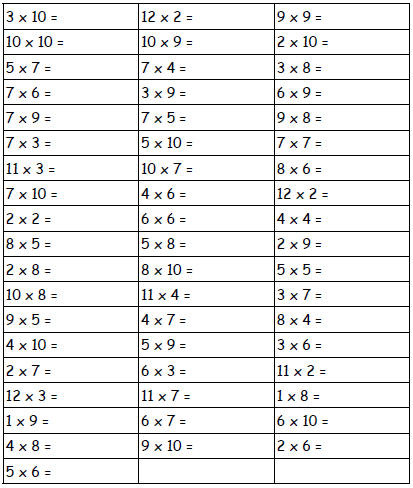 